LAMPIRANLampiran 2 Laporan Realisasi Anggaran dalam Rangka Covid-19 Tingkat Satuan Kerja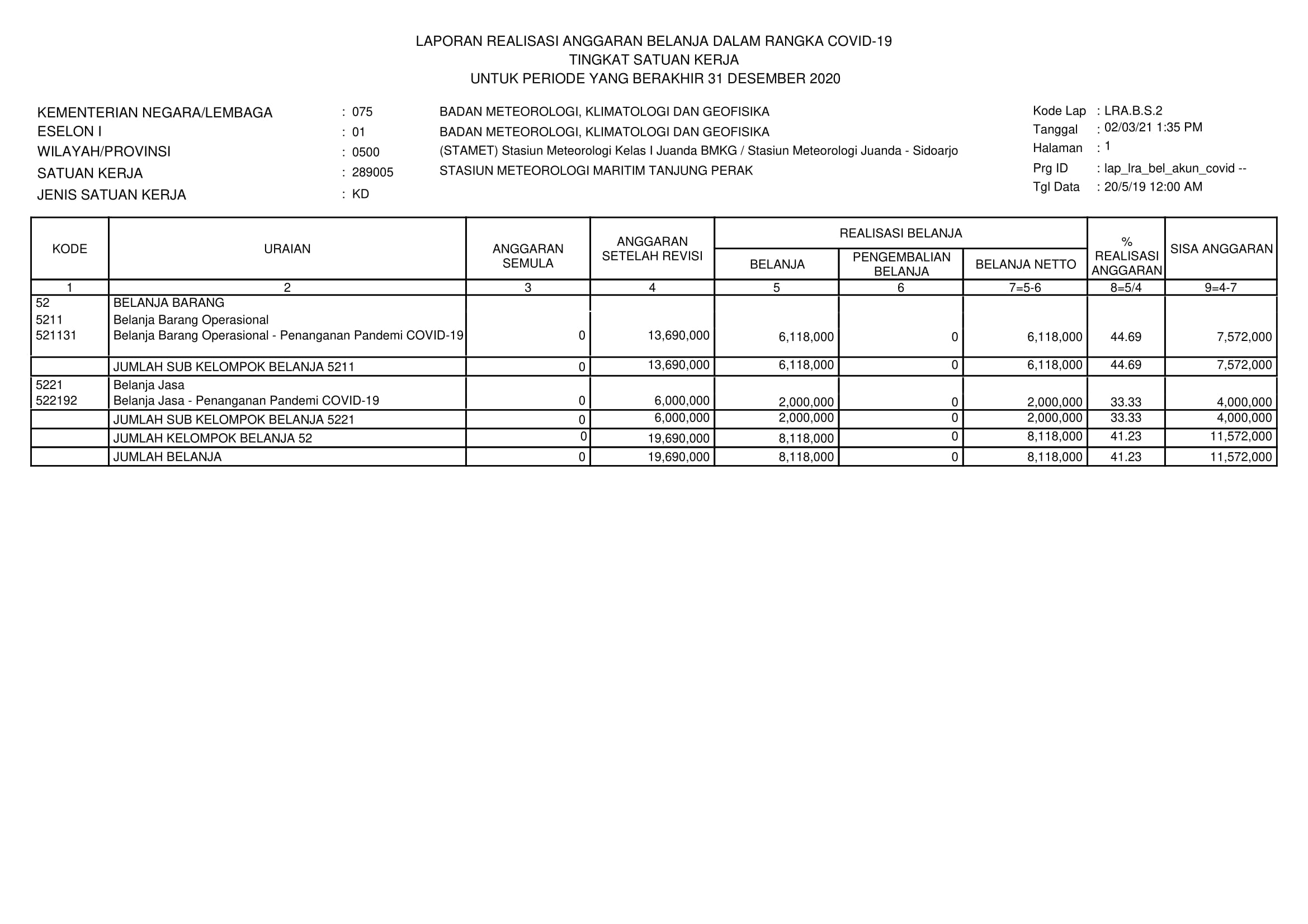 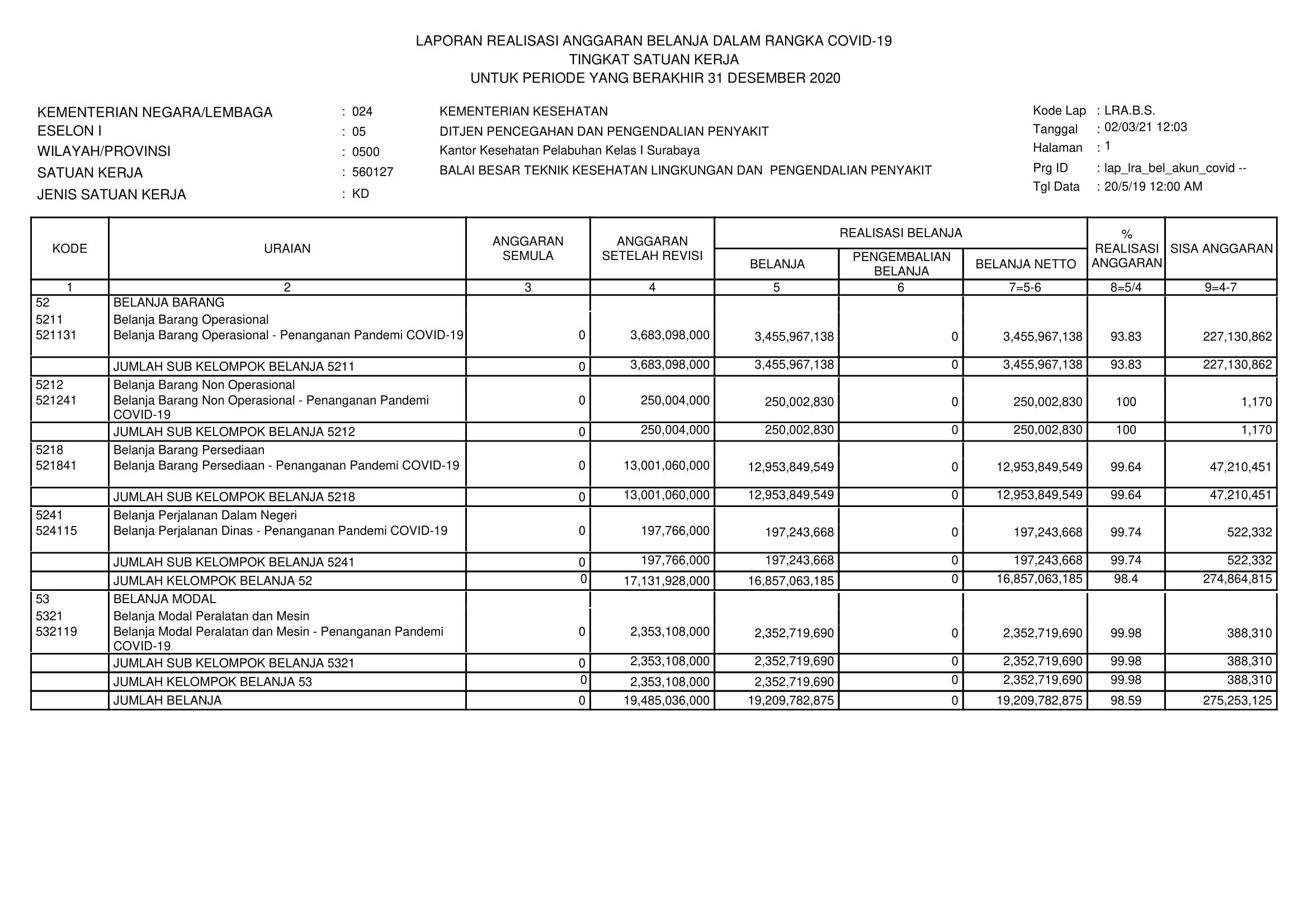 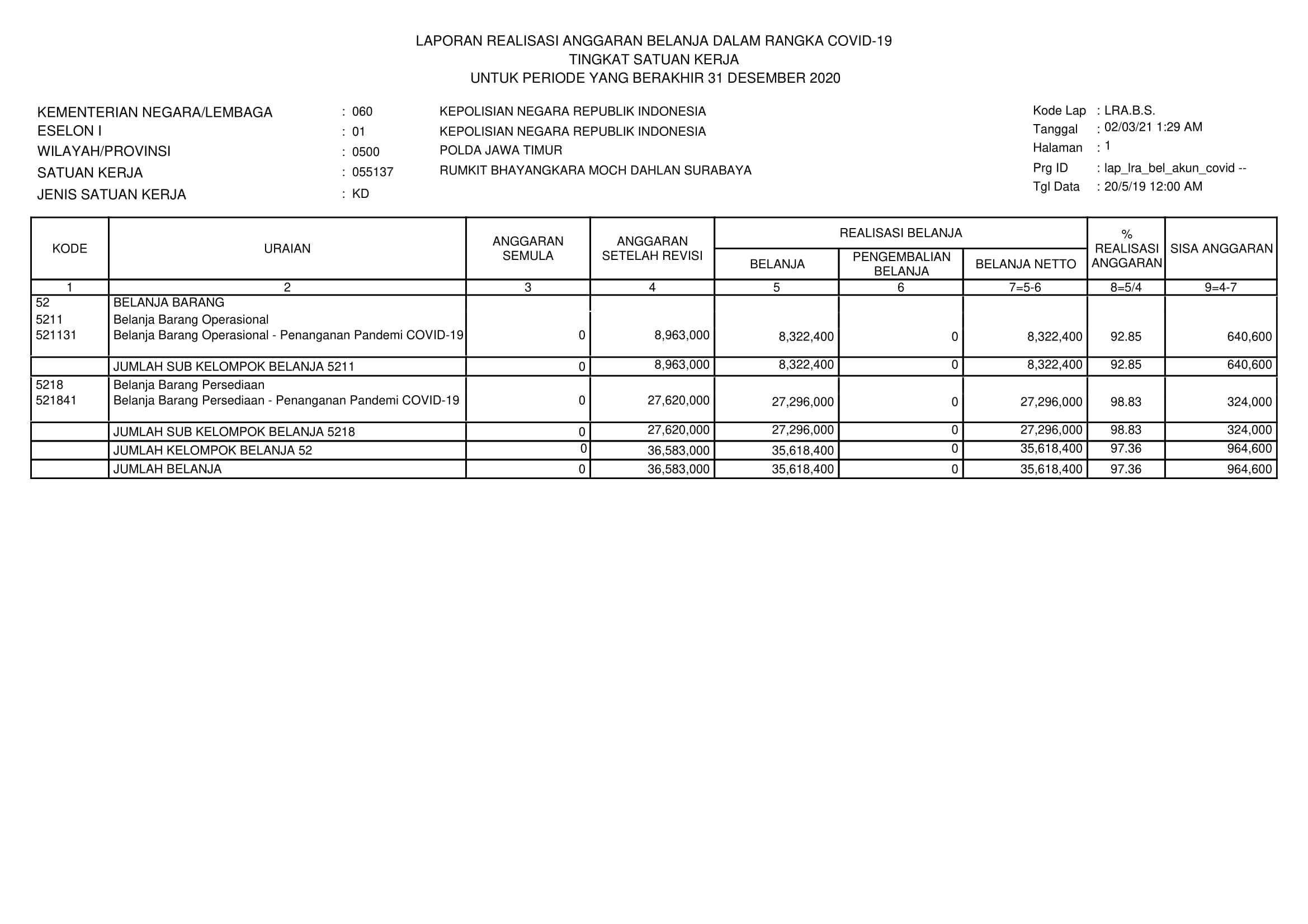 Lampiran 3 Networking Hasil Pengolahan Data Menggunakan ATLAS.ti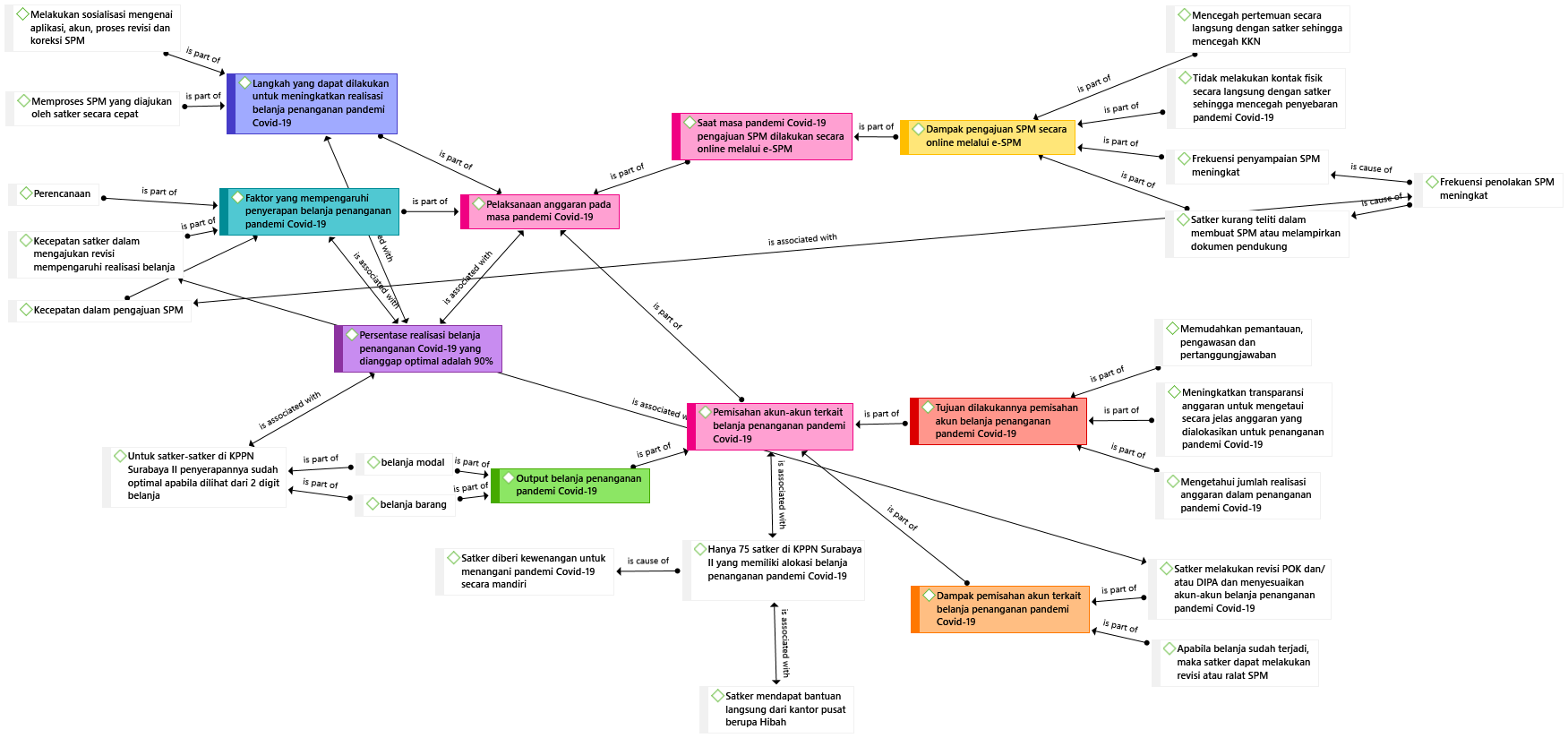  Lampiran 4 Words Cloud Hasil Pengolaha Data Menggunakan ATLAS.ti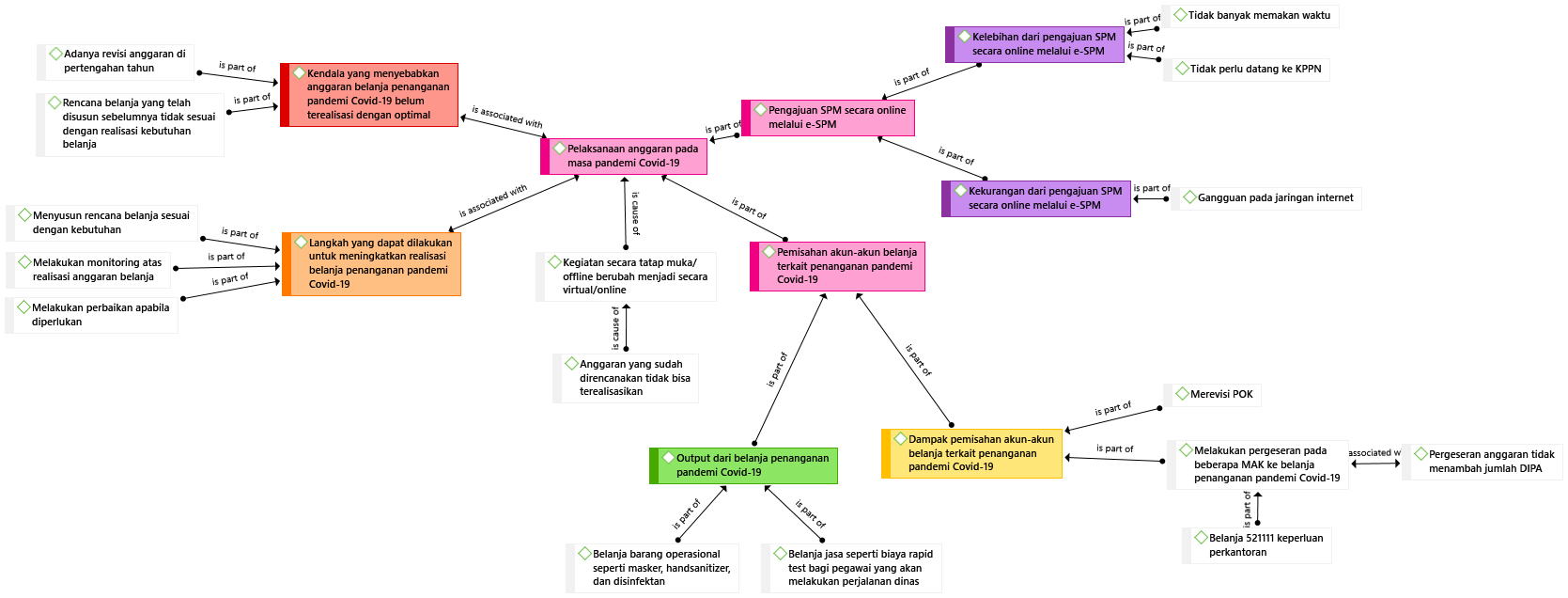 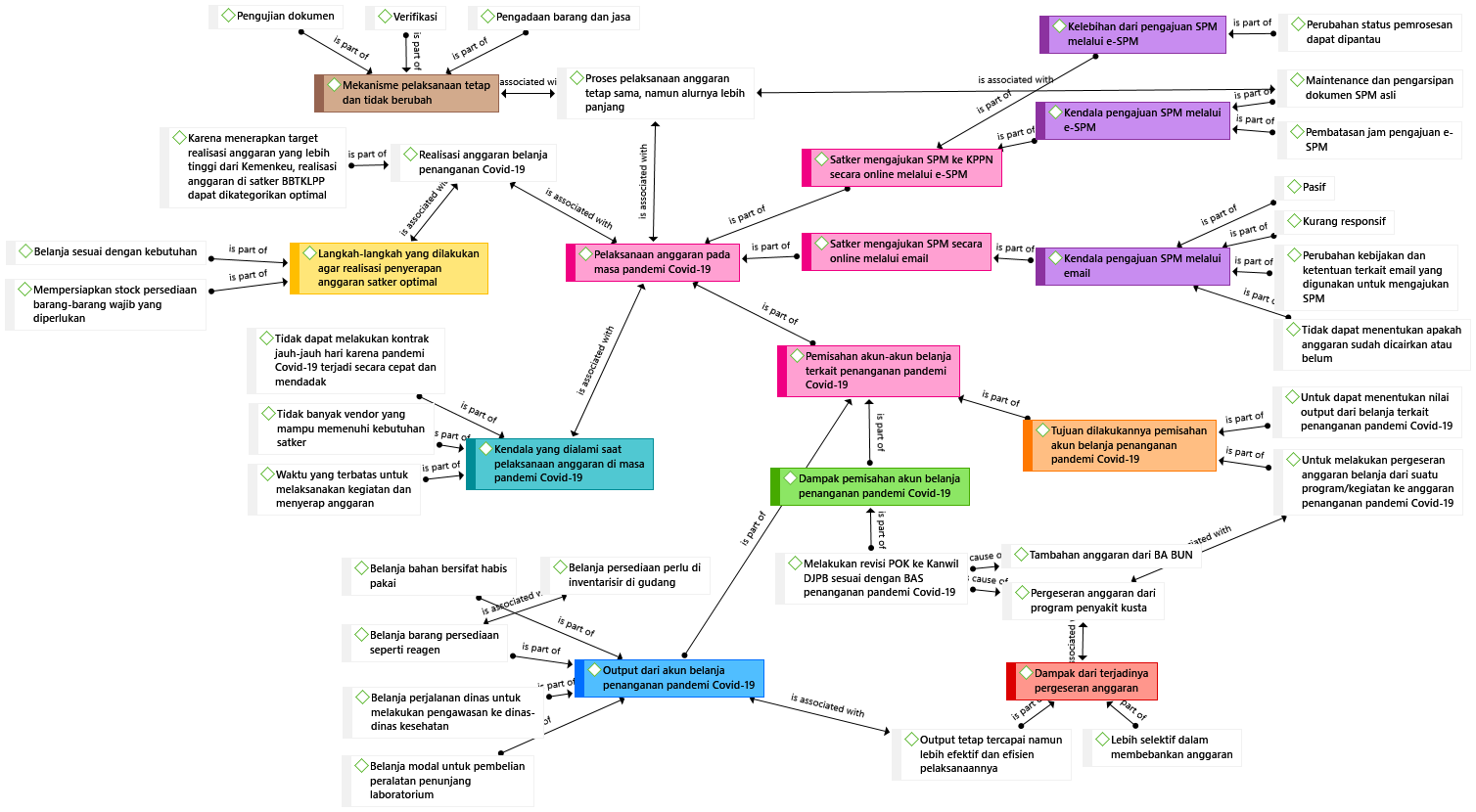 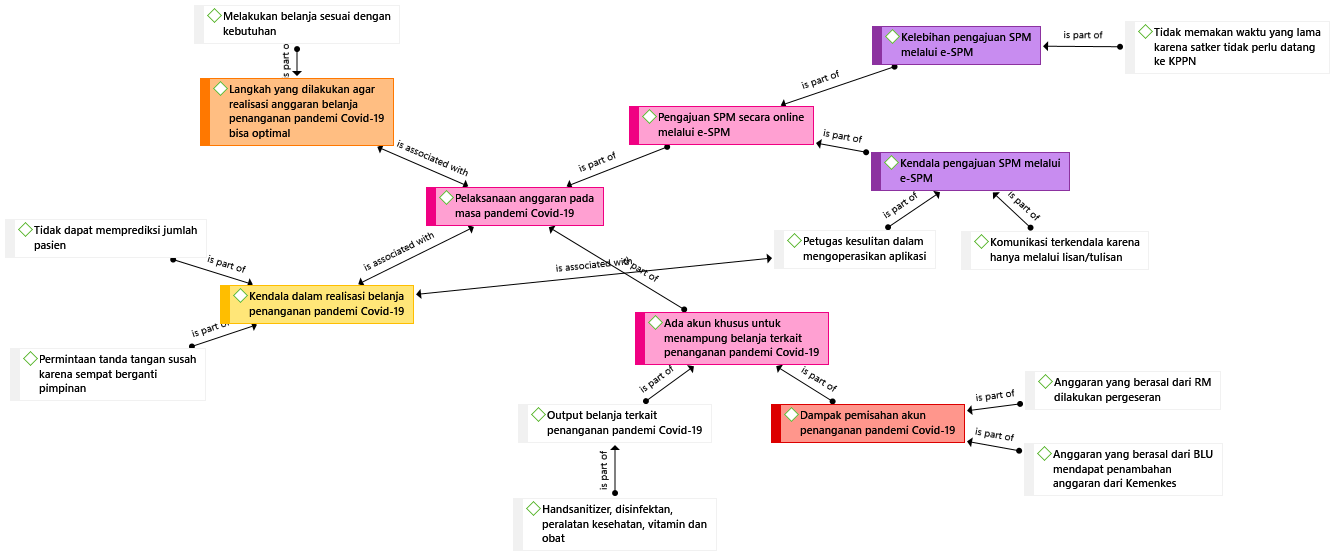 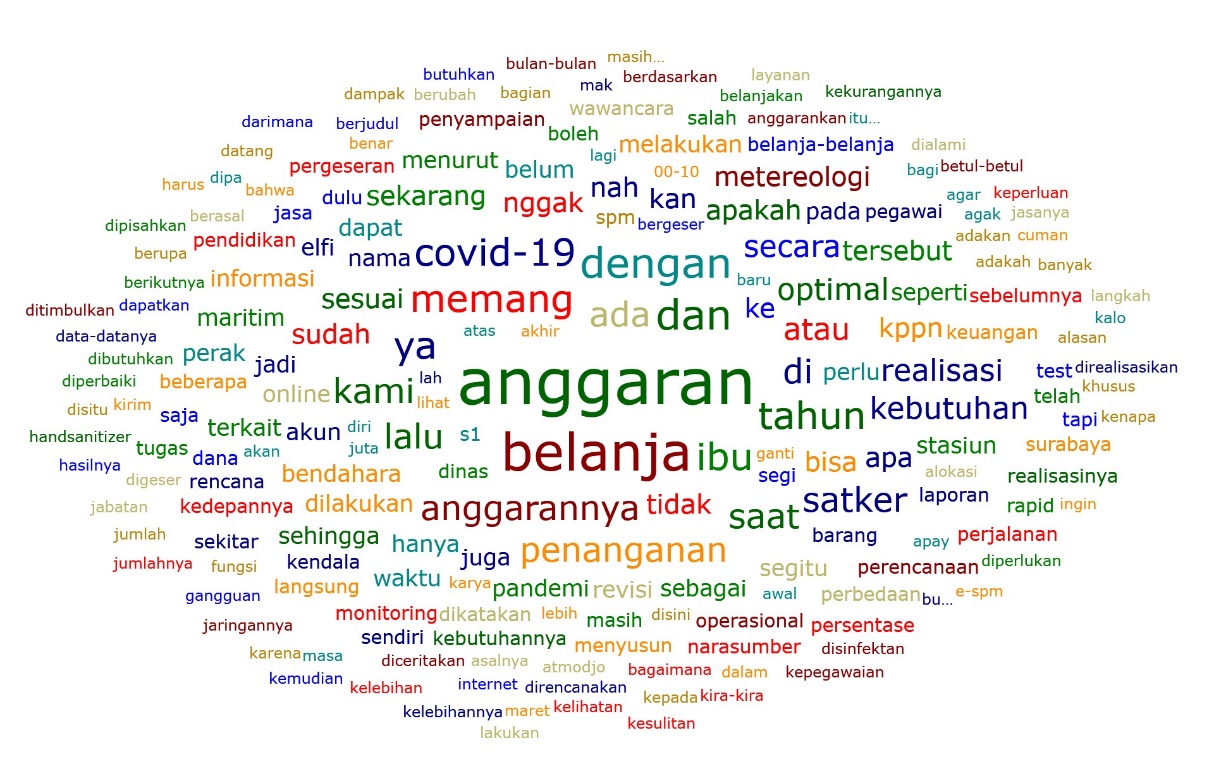 KPPN SURABAYA II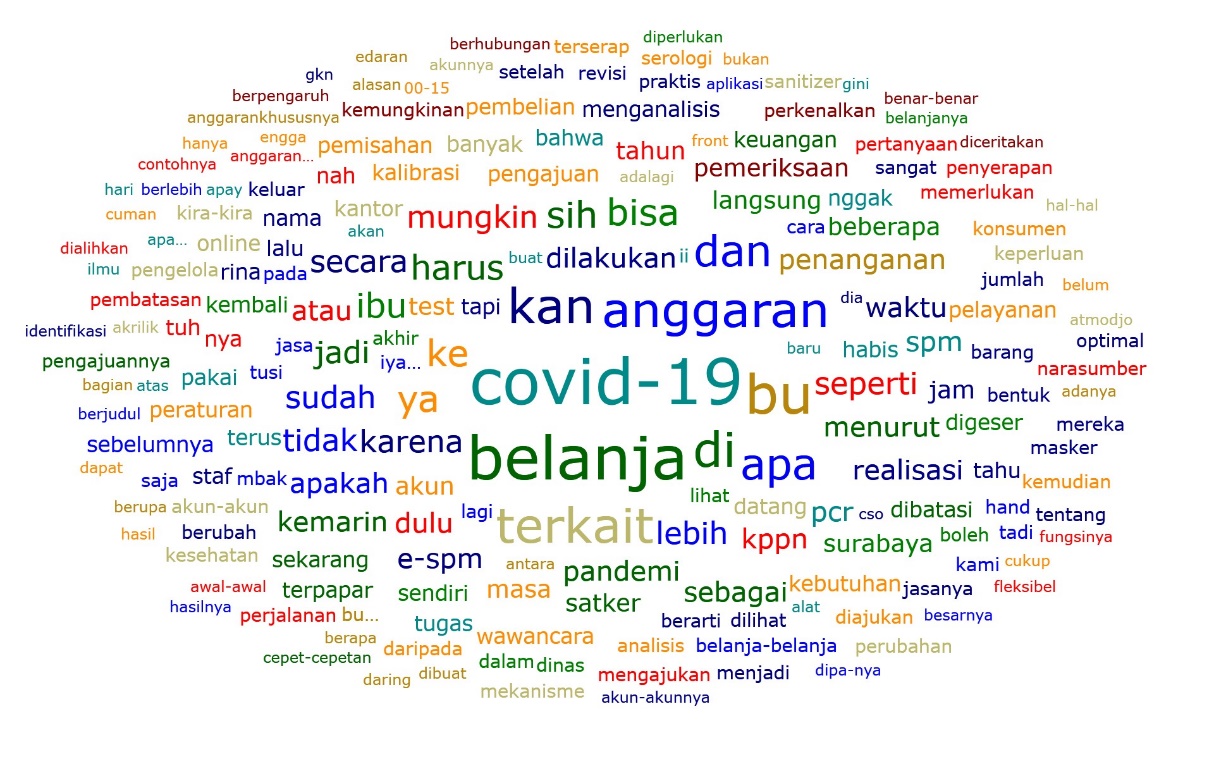 STASIUN METEOROLOGI MARITIM PERAK II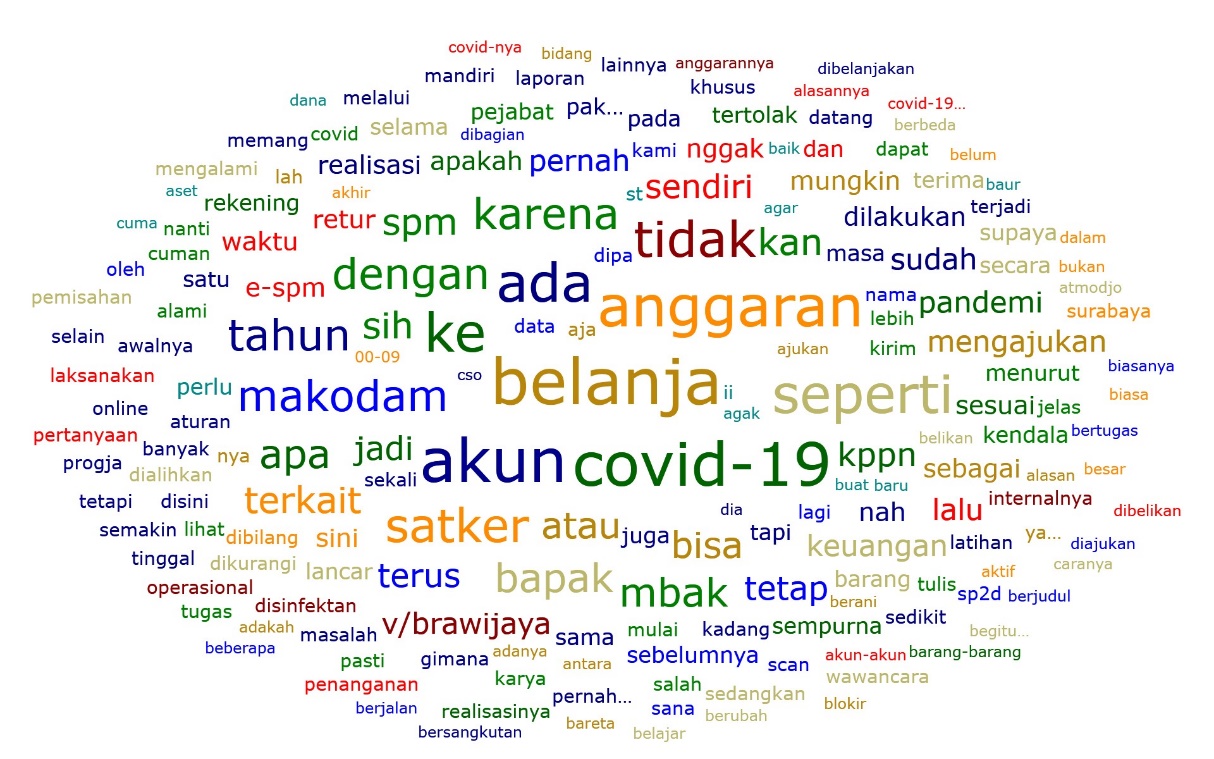 BALAI BESAR TEKNIK KESEHATAN LINGKUNGAN DAN PENGENDALIAN PENYAKIT SURABAYA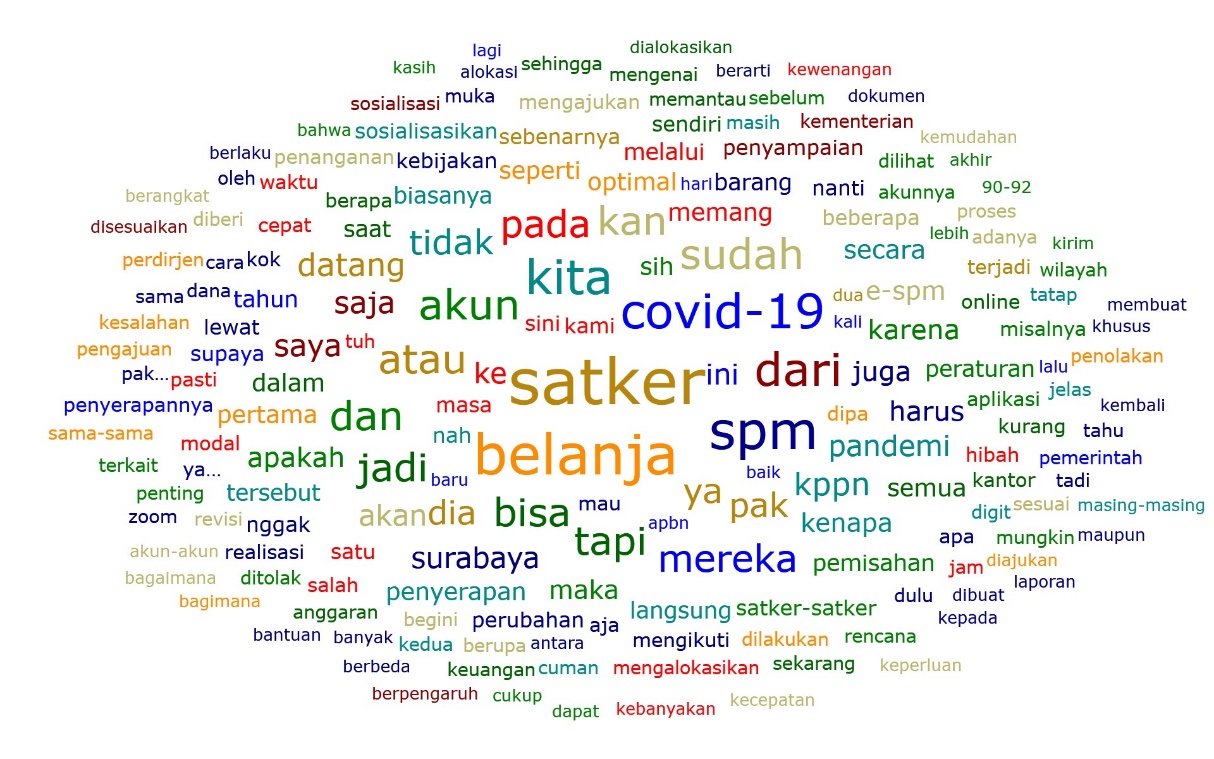 RUMKIT BHAYANGKARA SURABAYA